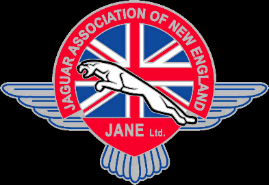 JANE BOD MEETING, 1/11/23                                    Events Report – Dean Saluti,  VP EventsLast week, I met with JANE President, Gus Niewenhous, for an Events planning session. The following tentative Schedule of Events was suggested:February – Wayside Inn Dinner Meeting – Bob Doyle will speak on the trip to Monaco.March – Wayside Inn Dinner Meeting – Part II of Frank Grimaldi’s racing career presentation (technical problems at Fall presentation).April – Wayside Inn Dinner Meeting –Stephen Lanzilla founder of the BATCC (Boston Area Toy Collectors Club), will share his expertise on toy cars and the toy industry.May – Exploring the possibility of a concert at the Groton Hill Music Center (Dave Moulton is Honorary Director and Past Board Chair).June – Jags on the Lawn at Larz, with Dinner following in the Museum.         – Spring Slalom at the former Weymouth Naval Air Base – Rich Hanley Chair.July –  Polo Matches at the Myopia Polo Club, at which we present the JANE Jaguar Cup to the winning team – Aldo Cipriano Coordinator. August –  The Concours d’Elegance, JANE’s signature event, celebrates its 50th Anniversary this year. Daniel and Jeanine Graf and their committee,Chuck Centore, Margie Cahn, and Dean Saluti, are exploring ways to make this significant milestone the most spectacular Concours ever!September – Dinner  Meeting TBA                -                    – Fall Slalom at the former Weymouth Naval Air Base – Rich Hanley Chair.October – Dinner  Meeting TBANovember - The “Thankgiving Dinner” meeting at the Wayside Inn. December – Holiday Party and AGM -Wayside Inn?Additional Events to be Considered: Road Tours, Martha’s Vineyard Trip, other suggestions??